Form 2.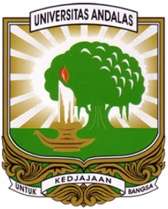 FORMULIR ASESMEN MANDIRI PROGRAM STUDI S1 KESEHATAN MASYARAKATFAKULTAS KESEHATAN MASYARAKATUNIVERSITAS ANDALASPada formulir ini, anda akan melakukan dua tahap asesmen mandiri. Tahap pertama adalah asesmen mandiri terhadap Capaian Pembelajaran Lulusan dan tahap kedua terhadap Capaian Pembelajaran Mata Kuliah. Keduanya dilakukan dengan mengisikan skor sesuai dengan kompetensi dari pembelajaran lampau yang anda miliki saat ini, terhadap rumusan capaian pembelajaran pada program studi yang dituju. Formulir yang sudah diisi, dikonversi dalam format pdf.2.1 ASESMEN MANDIRI TERHADAP CAPAIAN PEMBELAJARAN LULUSANKeterangan: Skor 1 (tidak mampu), 2 (kurang mampu), 4 (mampu), dan 5 (sangat mampu) terhadap rumusan  Capaian Pembelajaran  Lulusan program studi Jika pelamar menyatakan mampu, wajib tuliskan Kode Portofolio/Bukti Pendukung yang relevan dengan butir CPL, contoh D11-032.2 ASESMEN MANDIRI TERHADAP HASIL BELAJAR MATA KULIAHKeterangan:Keterangan: Skor 1 (tidak mampu), 2 (kurang mampu), 4 (mampu), dan 5 (sangat mampu) terhadap deskripsi Capaian Pembelajaran Mata Kuliah Saya menyatakan bahwa semua keterangan dalam asesmen mandiri  ini adalah benar dan menunjukkan kompetensi saat ini (current competencies).-----------, -------------------------20-----								Yang Menyatakan, 								(…….……………………………..)IDENTITAS PEMOHONNama	:Alamat		:No HP	:Alamat Email	:DATA PROGRAM STUDI YANG DITUJU:Program SarjanaProgram Studi S1 Kesehatan MasyarakatJurusan Kesehatan MasyarakatFakultas Kesehatan MasyarakatUniversitas AndalasCAPAIAN PEMBELAJARAN LULUSAN PROGRAM………… PROGRAM STUDI ……….Skala Kompetensi  PemohonKode dan Nomor Portofolio/Bukti PendukungSIKAP:bertakwa kepada Tuhan Yang Maha Esa dan mampu menunjukkan sikap religius;menjunjung tinggi nilai kemanusiaan dalam menjalankan tugas berdasarkan agama, moral, etika;berkontribusi dalam peningkatan mutu kehidupan bermasyarakat, berbangsa, bernegara, dan kemajuan peradaban berdasarkan Pancasila;berperan sebagai warga negara yang bangga dan cinta tanah air, memiliki nasionalisme serta rasa tanggung jawab pada negara dan bangsa;menghargai keanekaragaman budaya, pandangan, agama, dan kepercayaan, serta pendapat atau temuan orisinal orang lain;bekerja sama dan memiliki kepekaan sosial serta kepedulian terhadap masyarakat dan lingkungan;taat hukum dan disiplin dalam kehidupan bermasyarakat dan bernegara;menginternalisasi nilai, norma, dan etika akademik;menunjukkan sikap bertanggungjawab atas pekerjaan di bidang keahliannya secara mandiri;menginternalisasi semangat kemandirian, kejuangan, dan kewirausahaan.Tulis sesuai dengan rumusan CPL ProdiPENGUASAAN PENGETAHUAN:Tulis sesuai dengan rumusan CPL ProdiKETERAMPILAN KHUSUS:Tulis sesuai dengan rumusan CPL ProdiKETERAMPILAN UMUM:Tulis sesuai dengan rumusan CPL ProdiNoMata Kuliah Program SarjanaMata Kuliah Diploma III dan Deskripsi Kompetensi yang DicapaiNilai Diploma IIISkala KemampuanDasar Penetapan Skala Kemampuan1234567891011121314..n